Your recent request for information is replicated below, together with our response.Q1: How many officers are authorised to drive a police vehicle?As at 16 March 2023 there are 13,152 officers who have at least one of the four driving specialisms.Q2: How many officers have penalty points on their driving licence?Q3: How many officers have 1-3 penalty points?Q4: How many officers have 4-6 penalty points?Q5: How many officers have 7-9 penalty points?Q6: How many officers have 10 penalty points?Q7: How many officers have 11 penalty points?Q8: How many officers have 12 penalty points and still driving?Q9: How many officers have 13 penalty points or more and still driving?Q10: How many officers are disqualified from holding or obtaining a driving licence?In relation to questions 2 - 10, I have considered your request and I am unable to provide a response, as it would prove too costly to do so within the context of the fee regulations. As you may be aware the current cost threshold is £600 and I estimate that it would cost well in excess of this amount to process your request.As such, and in terms of Section 16(4) of the Freedom of Information (Scotland) Act 2002 where Section 12(1) of the Act (Excessive Cost of Compliance) has been applied, this represents a refusal notice for the information sought.By way of explanation, Police Scotland have no operational or statistical requirement to record this information. The SCOPE (personnel system) report that provides information uses a free text field. As such, the only way to provide you with the information in an accurate and consistent manner would be to individually examine approximately 1,000 entries in the free text field that also contain other information.  For example, offence details but no confirmation if any points given, live and spent penalty points, etc.If you require any further assistance please contact us quoting the reference above.You can request a review of this response within the next 40 working days by email or by letter (Information Management - FOI, Police Scotland, Clyde Gateway, 2 French Street, Dalmarnock, G40 4EH).  Requests must include the reason for your dissatisfaction.If you remain dissatisfied following our review response, you can appeal to the Office of the Scottish Information Commissioner (OSIC) within 6 months - online, by email or by letter (OSIC, Kinburn Castle, Doubledykes Road, St Andrews, KY16 9DS).Following an OSIC appeal, you can appeal to the Court of Session on a point of law only. This response will be added to our Disclosure Log in seven days' time.Every effort has been taken to ensure our response is as accessible as possible. If you require this response to be provided in an alternative format, please let us know.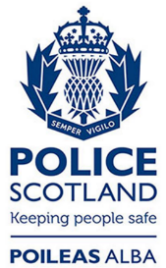 Freedom of Information ResponseOur reference:  FOI 23-0675Responded to:  11 April 2023